О внесении изменений в постановление администрации г. Канска от 08.04.2021 № 274В порядке самоконтроля за соблюдением действующего законодательства, в целях недопущения нарушения прав и законных интересов физических и юридических лиц, на основании ст. 48 Федерального закона от 06.10.2003 года № 131-ФЗ «Об общих принципах организации местного самоуправления в Российской Федерации», руководствуясь ст.  30, ст. 35 Устава города Канска,  ПОСТАНОВЛЯЮ:1.Внести изменения в постановление администрации города Канска от 08.04.2021 № 274 «Об установлении публичного сервитута», следующие изменения: 1.1. Пункт 1 Постановления изложить в новой редакции:«1.Установить публичный сервитут на основании ходатайства Акционерного общества «Канская ТЭЦ» (663604, Красноярский край, г. Канск, ул. 40 лет Октября, дом 58, ОГРН 1122468025680, ИНН 2460237891, КПП 245043001) в целях размещения участков трубопровода теплосети для переключения потребителей ТЭЦ ООО «Тепло-Сбыт-Сервис» и реконструкция части инженерного сооружения – наружной сети теплового снабжения «Тепломагистраль № 4», на  земельных участках с кадастровыми номерами 24:51:0000000:5, 24:51:0000000:34, 24:51:0204138:15, 24:51:0204138:262, 24:51:0000000:12385, 24:51:0203108:12, 24:51:0203111:10, 24:51:0203111:699, 24:51:0203111:700, 24:51:0204137:20, 24:51:0204138:3, 24:51:0204138:16, 24:51:0204138:244, 24:51:0204138:248, 24:51:0204138:255, 24:51:0204138:276, 24:51:0204138:302, 24:51:0204138:1827, 24:51:0204138:1995, 24:51:0204138:254 и в границах кадастровых кварталов 24:51:0203086, 24:51:0203108, 24:51:0203110, 24:51:0203087, 24:51:0203088, 24:51:0203111, 24:51:0204112, 24:51:0204137, 24:51:0204138, общей площадью 46688 кв.м.». 1.2.Дополнить Постановление пунктом 4 следующего содержания:  «4.Проект планировки и проект межевания территории объекта: «Строительство и реконструкция участков трубопровода теплосети для подключения потребителей ТЭЦ ООО «Тепло-Сбыт-Сервис», утвержден постановлением администрации города Канска от 30.10.2020 № 986.1.3. Пункт 4 Постановления следует считать пунктом 5.1.4.Пункт 5 Постановление изложить в новой редакции:«5.График выполнения работ при осуществлении деятельности, для обеспечения которой устанавливаются публичный сервитут: размещения объекта: участков трубопровода теплосети для переключения потребителей ТЭЦ ООО «Тепло-Сбыт-Сервис» и реконструкция части инженерного сооружения – наружной сети теплового снабжения «Тепломагистраль № 4 – осмотр объекта производится ежегодно два раза в год.»1.5. Пункты 4,5,6,7,8,9,10,11,12,13 Постановления следует считать пунктами 5,6,7,8,9,10,11,12,13,14.2.Ведущему специалисту отдела культуры администрации г. Канска (Нестеровой Н.А.) в течение 5-ти рабочих дней со дня принятия решения об установлении публичного сервитута разместить настоящее постановление на официальном сайте администрации города Канска «www.kansk-adm.ru» в сети Интернет и опубликовать настоящее постановление в периодическом печатном издании «Канский вестник».3.Управлению градостроительства администрации г. Канска в течение 5-ти рабочих дней со дня принятия решения об установлении публичного сервитута обеспечить:- направить копию решения об установлении публичного сервитута в орган регистрации прав;- направить в адрес АО «Канская ТЭЦ» копию решения об установлении публичного сервитута;4.Контроль за выполнением настоящего постановления возложить на Управление градостроительства администрации города Канска.5.Постановление вступает в силу со дня подписания.Глава города Канска	              А.М. Береснев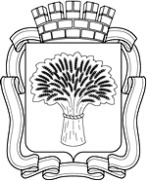 Российская ФедерацияАдминистрация города Канска
Красноярского краяПОСТАНОВЛЕНИЕРоссийская ФедерацияАдминистрация города Канска
Красноярского краяПОСТАНОВЛЕНИЕРоссийская ФедерацияАдминистрация города Канска
Красноярского краяПОСТАНОВЛЕНИЕРоссийская ФедерацияАдминистрация города Канска
Красноярского краяПОСТАНОВЛЕНИЕ03.08.2021 г.          №694 